SCHOOL/ COMPANY: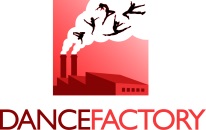 ADDRESS: CONTACT NAME: PHONE: EMAIL: EMAIL ADDRESS FOR BILLING: DATE(S): Please tick the following LOCATION:			AT DANCE FACTORY	OR	OTHER              ADDRESS  PACKAGE SELECTION:1-4 STUDENTS – 1 HOUR		 5 – 20 STUDENTS – 1 HOUR			21 – 40 STUDENTS – 1 HOUR20 OR LESS STUDENTS:		1/2 DAY			FULL DAY21 – 40 STUDENTS:			1/2 DAY			FULL DAYTIME REQUIRED STYLE(S) OF DANCE:Jazz				Ballet				Contemporary			LyricalHip Hop			Musical Theatre		Singing			DramaTapOther (please list): 		What standard and age are the students? 